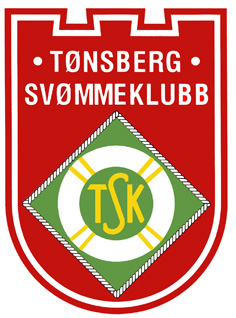 Saker:Sak 41/16 Godkjenning av innkalling	2Infosaker	2Sak 64/16 Henvendelser fra medlemmer, andre – fast sak	2Sak 69/16 Bekledning	2Sak 70/16 Styrets oppgaver på Slottsfjell Open	3Eventuelt – Svømmelotteriet 2017	3Eventuelt – Årspremier	3Referat godkjentSted/Dato:_______________________________________
Fredrikke Steen Hansen
Styreleder_______________________________________Ronald Christensen 
Nestleder_______________________________________Harald SolbergStyremedlem


_______________________________________Sondre Isaksen Malm
Styremedlem_______________________________________Jonas Byman
Oppmann

_______________________________________
Hilde Mosand
Kasserer_______________________________________Marit Wendt
Sekretær____________________________________Øystein B. KarlsenVaramedlem


_______________________________________Lene Farmen-HallVaramedlemREFERAT STYREMØTE INNKALTE: 
Fredrikke Steen Hansen, lederRonald Christensen, NestlederHarald Solberg, StyremedlemSondre Isaksen Malm, StyremedlemJonas Byman, OppmannHilde Mosand, kassererMarit Wendt, SekretærBrit Wormdal Nakken – Daglig leder - ansattINNKALTE: 
Fredrikke Steen Hansen, lederRonald Christensen, NestlederHarald Solberg, StyremedlemSondre Isaksen Malm, StyremedlemJonas Byman, OppmannHilde Mosand, kassererMarit Wendt, SekretærBrit Wormdal Nakken – Daglig leder - ansattINNKALTE: 
Fredrikke Steen Hansen, lederRonald Christensen, NestlederHarald Solberg, StyremedlemSondre Isaksen Malm, StyremedlemJonas Byman, OppmannHilde Mosand, kassererMarit Wendt, SekretærBrit Wormdal Nakken – Daglig leder - ansattFREMMØTTE: Fredrikke Steen Hansen, lederRonald Christensen, NestlederHarald Solberg, StyremedlemSondre Isaksen Malm, StyremedlemJonas Byman, OppmannHilde Mosand, kassererMarit Wendt, SekretærBrit Wormdal Nakken – Daglig leder - ansattVARAMEDLEMMER MED MØTERETT:
Lene Farmen-Hall, varamedlemVARAMEDLEMMER MED MØTERETT:
Lene Farmen-Hall, varamedlemFRAVÆRENDE: Øystein B. Karlsen, varamedlem FRAVÆRENDE: Øystein B. Karlsen, varamedlem FRAVÆRENDE: Øystein B. Karlsen, varamedlem FRAVÆRENDE: Øystein B. Karlsen, varamedlem FRAVÆRENDE: Øystein B. Karlsen, varamedlem FRAVÆRENDE: Øystein B. Karlsen, varamedlem Dato: 29. september 2016Dato: 29. september 2016Dato: 29. september 2016Referent: Brit W. NakkenReferent: Brit W. NakkenReferent: Brit W. NakkenReferent: Brit W. NakkenKlokkeslett: 18.00-20.30Klokkeslett: 18.00-20.30Klokkeslett: 18.00-20.30Sted: Klubblokalet, SvømmehallenSted: Klubblokalet, SvømmehallenSted: Klubblokalet, SvømmehallenSted: Klubblokalet, SvømmehallenSak 41/16 Godkjenning av innkallingSak 41/16 Godkjenning av innkallingSak 41/16 Godkjenning av innkallingSaken meldt av: FredrikkeSaken meldt av: FredrikkeSaken meldt av: FredrikkeForslag til vedtak:Ansvarlig:Frist:Styret godkjenner innkalling StyretVedtak: Ansvarlig:Frist: GodkjentStyretInfosakerInfosakerØkonomiGjennomgang av. Kvartalsrapport 2. kvartal, samt store poster fram til nå. Referat fra møte med Rubix mandag 26. septemberStatus SvømmeskolenRekruttstevne 25. september.  50 påmeldte fra TSK, Larvik, Horten og Sandefjord. Ett par forfall. God innsats fra A-partiet og foreldre til rekruttene.VirksomhetsprosessenArbeidsgruppe har startet opp arbeidet ved ett møte 21.09. Neste møte 12.10.Trening høstferien19 påmeldte mandag, 18 tirsdag og 9 torsdag. Noen rekrutter gis tilbud om trening torsdag.Bingo 2017Det er søkt om å fortsette med Bingospill v/ Tønsberg bingoSak 64/16 Henvendelser fra medlemmer, andre – fast sakSak 64/16 Henvendelser fra medlemmer, andre – fast sakSak 64/16 Henvendelser fra medlemmer, andre – fast sakStartkontingent egne svømmere Slottsfjell Open. Forslag om å droppe startavgiften helt eller en flat sum. (Brit foreslo dette for forrige styre. God tanke, men det ble ikke lagt inn i budsjett. Kunne se an hvordan økonomien ble utover året).Startkontingent egne svømmere Slottsfjell Open. Forslag om å droppe startavgiften helt eller en flat sum. (Brit foreslo dette for forrige styre. God tanke, men det ble ikke lagt inn i budsjett. Kunne se an hvordan økonomien ble utover året).Startkontingent egne svømmere Slottsfjell Open. Forslag om å droppe startavgiften helt eller en flat sum. (Brit foreslo dette for forrige styre. God tanke, men det ble ikke lagt inn i budsjett. Kunne se an hvordan økonomien ble utover året).Forslag til vedtak:Ansvarlig:Frist:Vedtak fra styre:Ansvarlig:Frist: Startkontingent som vanlig, kr. 100,- for egne svømmere også.Sak 69/16 BekledningSak 69/16 BekledningSak 69/16 BekledningHvem dekker kostnad for logo og trykk på klubbkolleksjon? Hos Sport1 er det vanlig at klubbene dekker denne kostnaden. Hva ønsker TSK.Alternativ 1: Hver enkelt betaler kr. 100,- for logo og trykkAlternativ 2: Klubben betaler for kr. 100,- for logo og trykkAlternativ 3: Klubben betaler logo kr. 50,- og hver enkelt trykk kr. 50,-Hvem dekker kostnad for logo og trykk på klubbkolleksjon? Hos Sport1 er det vanlig at klubbene dekker denne kostnaden. Hva ønsker TSK.Alternativ 1: Hver enkelt betaler kr. 100,- for logo og trykkAlternativ 2: Klubben betaler for kr. 100,- for logo og trykkAlternativ 3: Klubben betaler logo kr. 50,- og hver enkelt trykk kr. 50,-Hvem dekker kostnad for logo og trykk på klubbkolleksjon? Hos Sport1 er det vanlig at klubbene dekker denne kostnaden. Hva ønsker TSK.Alternativ 1: Hver enkelt betaler kr. 100,- for logo og trykkAlternativ 2: Klubben betaler for kr. 100,- for logo og trykkAlternativ 3: Klubben betaler logo kr. 50,- og hver enkelt trykk kr. 50,-Saken meldt av: Marit og BritSaken meldt av: Marit og BritSaken meldt av: Marit og BritForslag til vedtak:Ansvarlig:Frist:Vedtak:Ansvarlig:Frist: Logo og trykk bakes inn i prisen pr. plaggSak 70/16 Styrets oppgaver på Slottsfjell OpenSak 70/16 Styrets oppgaver på Slottsfjell OpenSak 70/16 Styrets oppgaver på Slottsfjell OpenSaken meldt av: FredrikkeSaken meldt av: FredrikkeSaken meldt av: FredrikkeForslag til vedtak:Ansvarlig:Frist:Kommentar: Ansvarlig:Frist: Marit og Hilde er kioskansvarlig, Fredrikke ansvar for lodd, Sondre er dommeransvarlig, Jonas ansvarlig for å hente tidtakeranlegg og tidtakeransvarlig. Ronald og Harald bidrar med rigging lørdag, og tilgjengelig søndag ved behov.Eventuelt – Svømmelotteriet 2017Eventuelt – Svømmelotteriet 2017Eventuelt – Svømmelotteriet 2017Mange er lei av å selge skrapelodd/vanskelig å selge. Skal klubben fortsette med ordningen.Mange er lei av å selge skrapelodd/vanskelig å selge. Skal klubben fortsette med ordningen.Mange er lei av å selge skrapelodd/vanskelig å selge. Skal klubben fortsette med ordningen.Saken meldt av: BritSaken meldt av: BritSaken meldt av: BritForslag til vedtak:Ansvarlig:Frist:Finne andre produkter som er lettsolgte.Vedtak: Ansvarlig:Frist: Vi selger ikke skrapelodd til våren. Fortsetter med julekalenderEventuelt – Årspremier Eventuelt – Årspremier Eventuelt – Årspremier Forslag fra trenerne om følgende priser:Beste treningsinnsatsBeste relative innsatsForbildeDeles ut en for hvert parti.Forslag fra trenerne om følgende priser:Beste treningsinnsatsBeste relative innsatsForbildeDeles ut en for hvert parti.Forslag fra trenerne om følgende priser:Beste treningsinnsatsBeste relative innsatsForbildeDeles ut en for hvert parti.Saken meldt av: FredrikkeSaken meldt av: FredrikkeSaken meldt av: FredrikkeForslag til vedtak:Ansvarlig:Frist:Vedtak: Ansvarlig:Frist: Forslag fra trenerne vedtas. Forslag til kriterier gjennomgås på trenermøte. Utdeling for 2016 skjer på julestevnet.Neste utdeling på sommerfesten (gjelder for 1. halvår 2016). F.o.m høsten 2016 går vi over til utmerkelser pr. sesong istedenfor kalenderår, med utdeling på sommerfesten.